Z A P I S N I Ks 5. sjednice Općinskog vijeća Cerna održane 13. prosinca 2021. s početkom u 18,00 satiNazočni:1. Goran Begović				8. Krešimir Kolođi	2. Irena Katić,mag.educ.hist.			9. Mario Kesegić, mag.ing.mech3. Manda Đurić, dipl.inž.polj.		10. Stanko Vukšić			4. Jozo Tesla					11. Stjepan Murat, univ.bacc.ing.agr.5. Mislav Pažur, mag.ong.agr		 6. Blanka Salić				 7. Luka Peičić	Odsutni:1. Krešimir Majstorović2. Josip Kuterovac, dipl. ing. stroj.Sjednici su nazočni:1. Josip Štorek, općinski načelnik2. Ana Polonji, mag. iur., pročelnica Jedinstvenog upravnog odjela3. Blanka Šimunac, mag.oec., viši stručni suradnik za gospodarstvo4. Nikolina Latin, mag.iur., viši stručni suradnik za opće i pravne poslove, zapisničarSukladno članku 18. Poslovnika Općinskog vijeća Općine Cerna, sjednicu je otvorio predsjednik Općinskog vijeća Mario Kesegić.Predsjednik vijeća konstatira da je sjednici od izabranih 13 članova Općinskog  vijeća, nazočno 11 članova, te da se može pravovaljano odlučivati.Prije utvrđivanja dnevnog reda, općinski načelnik pozdravio je sve nazočne te ih upoznao s pročelnicom Jedinstvenog upravnog odjela Općine Cerna koja je također pozdravila sve te istaknula da se nada uspješnoj suradnji u daljnjem radu.Utvrđen je sljedeći D N E V N I  R E D:Usvajanje zapisnika sa 4. sjednice Općinskog vijećaRazmatranje prijedloga i donošenje Proračuna  za 2022. i projekcije za 2023.-2024.Donošenje Odluke o izvršenju Proračuna za 2022. Donošenje Programa utroška sredstava za 2022. godinu:Program utroška sredstava šumskog doprinosa za 2022.godinuProgram građenja komunalne infrastrukture u Općini Cerna za 2022. godinuProgram održavanja komunalne infrastrukture za 2022. godinuProgram javnih potreba u kulturi 2022. godinuProgram javnih potreba u sportu za 2022. godinuProgram socijalne skrbi za 2022. godinuProgram potpora poljoprivredi u  2022. godiniProgram održavanja nerazvrstanih cesta za 2022. godinuPrijedlog Odluke o sufinanciranju projekta „ Poboljšanje vodno-komunalne infrastrukture na području Aglomeracije Vinkovci, Otok, Ivankovo i Cerna za prijavu izgradnje vodno-komunalne infrastrukture.“Prijedlog Odluke o darovanju nekretnina Osnovnoj školi Matija Antun Reljković, CernaPrijedlog Odluke o osnivanju Vijeća za prevenciju kriminaliteta Općine CernaPrijedlog Godišnjeg plana razvoja sustava civilne zaštite na području Općine Cerna za 2022.godinuAnaliza stanja sustava zaštite i spašavanja na području Općine Cerna u 2021.godini.RaznoDrugih prijedloga nije bilo te je Predsjednik vijeća predloženi dnevni red dao na usvajanje.- Glasovanje: ZA 11 glasova; 	PROTIV: 0 glasova; 		SUZDRŽANI: 0 glasova Slijedom glasovanja jednoglasno je usvojen predloženi dnevni red. RAD PO UTVRĐENOM DNEVNOM REDUTočka 1.Predsjednik vijeća otvorio je raspravu glede Zapisnika s 4. sjednice Općinskog vijeća održane 4. studenoga 2021. Rasprave nije bilo te je Predsjednik vijeća Zapisnik s 4. sjednice dao na usvajanje.- Glasovanje: ZA 11 glasova; 	PROTIV: 0 glasova; 		SUZDRŽANI: 0 glasova Slijedom glasovanja jednoglasno je usvojena O D L U K Ao usvajanju zapisnika s 4. sjednice Općinskog vijeća Cerna održane 4. studenoga 2021.KLASA: 021-05/21-01/19URBROJ: 2212/04-02-21/1    Odluka je sastavni dio zapisnika.Točka 2. Obrazloženje Prijedloga Proračuna za 2022. i projekcije za 2023 - 2024. dala je Blanka Šimunac.Vijećnik Goran Begović pozdravio je sve nazočne te istaknuo da je proračun dosta nerealno određen u odnosu na prihode (EU fondovi) te dio koji se odnosi na kapitalne projekte. Naveo je da su prema njegovim saznanjima troškovi za izgradnju/rekonstrukciju kolnika Mala Cerna puno veći od predviđenoga. Također da ulica Vukovarska nije uvrštena u proračun, a potrebno je izgraditi u odnosu na potpisan ugovor za izgradnju benzinske te je zatražio odgovor načelnika. Odgovor je dao načelnik koji je rekao da je proračun plan i da će se s obzirom na financijske mogućnosti izmijeniti i dodati Vukovarska ulica. Nadalje, vijećnik Goran Begović je upitao odnose li se stavke „Zbrinjavanje obitelji Lovrečić“ i „Kupovina građevinskog zemljišta“ na isto i jesu li greškom razdvojene te jesu li se mogle odrediti općenitije zbog javnosti.Blanka Šimunac je rekla da smo na taj način odredili prema Uputama Ministarstva financija jer stavke trebaju biti potpuno određene da svatko zna na što se misli.Vijećnika Begovića je zanimalo koji su ciljani programi na koje planiramo prijaviti navedene kapitalne projekte u proračunu. Načelnik je rekao da su to razni programi koji će se pojaviti tokom godine kao što je nogostup u J. J. Strossmayera prijavljen na Fond za stambeno zbrinjavanje. Sljedeće pitanje Gorana Begovića odnosilo se na Sportsko-rekreacijski centar koji je prijavljen na mjeru 7. Odgovor na pitanje dao je vijećnik Mislav Pažur koji je rekao da je upućen u to i da je projekt prijavljen bez izmjena kakav su zatekli sa preuzimanjem vlasti. Izašla je inicijalna lista na kojem je naš projekt na 153 mjestu, s 55 bodova, a prolazi ukupno 12 projekata. Iz toga je vidljivo da neće proći, i ići će se u izmjene projekta koji se odnosi na grijanje jer smo za plinsko dobili 0 bodova, a grijanje na biomasu donosi 10 što je ujedno i najveći broj bodova na toj stavci. Vijećnica Manda Đurić je postavila pitanje za izgradnju reciklažnog dvorišta koje je planirano u proračunu, gdje se planira izgradnja i odnosi li se na građevinski materijal.Općinski načelnik je dao odgovor da se planira izgradnja u Gospodarskoj zoni Zagrađe i bit će općenito za sav materijal.  - Glasovanje: ZA 7 glasova;	 	PROTIV: 0 glasova; 		SUZDRŽANI: 4 glasaSlijedom glasovanja usvojen je  Proračun za 2022. Općine Cerna i projekcije za 2023. – 2024. KLASA: 400-08/21-01/5URBROJ: 2212/04-02-21/1Proračun je sastavni dio zapisnika.Točka 3. Obrazloženje Odluke o izvršenju Proračuna dala je Blanka Šimunac. Predsjednik vijeća otvorio je raspravu. Rasprave nije bilo te je Predsjednik vijeća Odluku o izvršenju Proračuna za 2022. dao na usvajanje.- Glasovanje: ZA 11 glasova;	 	PROTIV: 0 glasova; 		SUZDRŽANI: 0 glasovaSlijedom glasovanja jednoglasno je usvojenaOdluka o izvršenju Proračuna za 2022. godinuKLASA: 400-08/21-01/4URBROJ: 2212/04-02-21/1Odluka je sastavni dio zapisnika. Točka 4. a) Program utroška sredstava šumskog doprinosa za 2022. obrazložila je Blanka Šimunac.Rasprave nije bilo te je Predsjednik vijeća Program utroška sredstava šumskog doprinosa za 2022. dao na usvajanje. - Glasovanje: ZA 7 glasova;	 	PROTIV: 0 glasova; 		SUZDRŽANI: 4 glasaSlijedom glasovanja usvojen je  PROGRAMutroška sredstava od šumskog doprinosa za 2022. godinuKLASA: 400-02/21-01/5URBROJ: 2212/04-02-21/1Program  je sastavni dio zapisnika.b) Program građenja komunalne infrastrukture u Općini Cerna za 2022. obrazložila je Blanka Šimunac.Rasprave nije bilo te je Predsjednik vijeća Program građenja komunalne infrastrukture u Općini Cerna za 2022. dao na usvajanje. - Glasovanje: ZA 7 glasova;	 	PROTIV: 0 glasova; 		SUZDRŽANI: 4 glasaSlijedom glasovanja usvojen je  PROGRAMgrađenja komunalne infrastrukture u Općini Cerna za 2022.KLASA: 400-02/21-01/6URBROJ: 2212/04-02-21/1Program je sastavni dio zapisnika.c) Program održavanja komunalne infrastrukture za 2022. obrazložila je Blanka Šimunac.Rasprave nije bilo te je Predsjednik vijeća Program održavanja komunalne infrastrukture za 2022. dao na usvajanje. - Glasovanje: ZA 7 glasova;	 	PROTIV: 0 glasova; 		SUZDRŽANI: 4 glasaSlijedom glasovanja usvojen je  PROGRAModržavanja komunalne infrastrukture za 2022.KLASA: 400-02/21-01/7URBROJ: 2212/04-02-21/1Program je sastavni dio zapisnika.d) Program javnih potreba u kulturi za 2022. obrazložila je Blanka Šimunac.Rasprave nije bilo te je Predsjednik vijeća Program javnih potreba u kulturi za 2022. dao na usvajanje. - Glasovanje: ZA 7 glasova;	 	PROTIV: 0 glasova; 		SUZDRŽANI: 4 glasaSlijedom glasovanja usvojen je  PROGRAMjavnih potreba u kulturi za 2022.KLASA: 400-02/21-01/8URBROJ: 2212/04-02-21/1Program je sastavni dio zapisnika.e) Program javnih potreba u sportu za 2022. obrazložila je Blanka Šimunac.Rasprave nije bilo te je Predsjednik vijeća Program javnih potreba u sportu za 2022. dao na usvajanje. - Glasovanje: ZA 7 glasova;	 	PROTIV: 0 glasova; 		SUZDRŽANI: 4 glasaSlijedom glasovanja usvojen je  PROGRAMjavnih potreba u sportu za 2022.KLASA: 400-02/21-01/9URBROJ: 2212/04-02-21/1Program je sastavni dio zapisnika.f) Program socijalne skrbi za 2022. obrazložila je Blanka Šimunac.Rasprave nije bilo te je Predsjednik vijeća Program socijalne skrbi za 2022. dao na usvajanje. - Glasovanje: ZA 7 glasova;	 	PROTIV: 0 glasova; 		SUZDRŽANI: 4 glasaSlijedom glasovanja usvojen je  PROGRAMsocijalne skrbi za 2022.KLASA: 400-02/21-01/10URBROJ: 2212/04-02-21/1Program  je sastavni dio zapisnika.g) Program potpora poljoprivredi u 2022. obrazložila je Blanka Šimunac.Rasprave nije bilo te je Predsjednik vijeća Program potpora poljoprivredi u 2022. dao na usvajanje. - Glasovanje: ZA 7 glasova;	 	PROTIV: 0 glasova; 		SUZDRŽANI: 4 glasaSlijedom glasovanja usvojen je  PROGRAMpotpora poljoprivredi u 2022.KLASA: 400-02/21-01/11URBROJ: 2212/04-02-21/1Program je sastavni dio zapisnika.h) Program održavanja nerazvrstanih cesta za 2022. obrazložila je Blanka Šimunac.Rasprave nije bilo te je Predsjednik vijeća Program održavanja nerazvrstanih cesta za 2022. dao na usvajanje. - Glasovanje: ZA 7 glasova;	 	PROTIV: 0 glasova; 		SUZDRŽANI: 4 glasaSlijedom glasovanja usvojen je  PROGRAModržavanja nerazvrstanih cesta za 2022.KLASA: 400-02/21-01/12URBROJ: 2212/04-02-21/1Program je sastavni dio zapisnika.Točka 5.Odluku o sufinanciranju projekta „Poboljšanje vodno-komunalne infrastrukture na području Aglomeracije Vinkovci, Otok, Ivankovo i Cerna za prijavu izgradnje vodno-komunalne infrastrukture“ obrazložio je Josip Štorek.Rasprave nije bilo te je Predsjednik vijeća Odluku dao na usvajanje. - Glasovanje: ZA 11 glasova;	 	PROTIV: 0 glasova; 		SUZDRŽANI: 0 glasovaSlijedom glasovanja jednoglasno je usvojena  ODLUKAo sufinanciranju projekta „Poboljšanje vodno-komunalne infrastrukture na području Aglomeracije Vinkovci, Otok, Ivankovo i Cerna za prijavu izgradnje vodno-komunalne infrastrukture“KLASA: 402-08/21-01/6URBROJ: 2212/04-02-21/01Odluka je sastavni dio zapisnika.Točka 6.Odluku o darovanju nekretnina Osnovnoj školi Matija Antun Reljković Cerna obrazložio je Josip Štorek.Rasprave nije bilo te je Predsjednik vijeća Odluku dao na usvajanje. - Glasovanje: ZA 11 glasova;	 	PROTIV: 0 glasova; 		SUZDRŽANI: 0 glasovaSlijedom glasovanja jednoglasno je usvojena  ODLUKAo darovanju nekretninaKLASA: 940-01/21-01/4URBROJ: 2212/04-02-21/01Odluka je sastavni dio zapisnika.Točka 7.Odluku o osnivanju Vijeća za prevenciju kriminaliteta Općine Cerna obrazložio je Josip Štorek.Rasprave nije bilo te je Predsjednik vijeća Odluku dao na usvajanje. - Glasovanje: ZA 11 glasova;	 	PROTIV: 0 glasova; 		SUZDRŽANI: 0 glasovaSlijedom glasovanja jednoglasno je usvojena  ODLUKAo osnivanju Vijeća za prevenciju kriminaliteta Općine CernaKLASA: 550-01/21-01/3URBROJ: 2212/04-02-21/1Odluka je sastavni dio zapisnika.Točka 8.Godišnji plan razvoja sustava civilne zaštite na području Općine Cerna za 2022. godinu obrazložila je Nikolina Latin.Rasprave nije bilo te je Predsjednik vijeća Godišnji plan dao na usvajanje. - Glasovanje: ZA 11 glasova;	 	PROTIV: 0 glasova; 		SUZDRŽANI: 0 glasovaSlijedom glasovanja jednoglasno je usvojena  ODLUKAo usvajanju Godišnjeg plana razvoja sustava civilne zaštite na području Općine Cerna za 2022. godinuKLASA: 810-01/21-01/8URBROJ: 2212/04-02-21/1Plan je sastavni dio zapisnika.Točka 9.Analizu stanja sustava civilne zaštite i spašavanja na području Općine Cerna u 2021. godini obrazložila je Nikolina Latin.Rasprave nije bilo te je Predsjednik vijeća Analizu stanja dao na usvajanje. - Glasovanje: ZA 11 glasova;	 	PROTIV: 0 glasova; 		SUZDRŽANI: 0 glasovaSlijedom glasovanja jednoglasno je usvojena  ODLUKAo usvajanju Analize stanja sustava civilne zaštite i spašavanja na području Općine Cerna u 2021. godiniKLASA: 810-01/21-01/9URBROJ: 2212/04-02-21/01Analiza stanja je sastavni dio zapisnika.Točka 10.Pod točkom razno vijećnik Goran Begović pitao je općinskog načelnika u kojoj fazi je rješavanje imovinsko-pravnih odnosa za vrtić. Načelnik je dao odgovor da sutra (14. prosinca 2021.) pročelnica i on idu u Ministarstvo prostornog uređenja, graditeljstva i državne imovine po pitanju rješavanja imovinsko-pravnih odnosa za vrtić, zonu Zagrađe i park te će više informacija moći dati na sljedećem vijeću. Završeno: 18:45 satiZAPISNIČAR							PREDSJEDNIKNikolina Latin, mag.iur.					Mario Kesegić mag.ing.mech.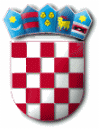         REPUBLIKA HRVATSKAVUKOVARSKO-SRIJEMSKA ŽUPANIJA                 OPĆINA CERNA            OPĆINSKO VIJEĆE KLASA: 022-06/21-01/5URBROJ: 2212/04-02-21/1U Cerni, 08. prosinca 2021.Na temelju članka 31. st. 2. Statuta Općine Cerna („Službeni vjesnik“ Vukovarsko-srijemske županije br. 13/09, 2/13, 24/14, 8/18 i 4/21) i članka 57. Poslovnika Općinskog vijeća (Službeni vjesnik Vukovarsko-srijemske županije br. 13/09,2/13 i 8/18) S  A  Z  I  V  A  M5. sjednicu Općinskog vijeća općine Cerna za dan   13. prosinca 2021. godine (ponedjeljak) sa početkom u 18,00 sati.Sjednica će se održati u prostorijama općine Cerna.Za sjednicu predlažem sljedeći:D N E V N I  R E DUsvajanje zapisnika sa 4. sjednice Općinskog vijećaRazmatranje prijedloga i donošenje Proračuna  za 2022. i projekcije za 2023.-2024.Donošenje Odluke o izvršenju Proračuna za 2022. Donošenje Programa utroška sredstava za 2022. godinu:Program utroška sredstava šumskog doprinosa za 2022.godinuProgram građenja komunalne infrastrukture u Općini Cerna za 2022. godinuProgram održavanja komunalne infrastrukture za 2022. godinuProgram javnih potreba u kulturi 2022. godinuProgram javnih potreba u sportu za 2022. godinuProgram socijalne skrbi za 2022. godinuProgram potpora poljoprivredi u  2022. godiniProgram održavanja nerazvrstanih cesta za 2022. godinuPrijedlog Odluke o sufinanciranju projekta „ Poboljšanje vodno-komunalne infrastrukture na području Aglomeracije Vinkovci, Otok, Ivankovo i Cerna za prijavu izgradnje vodno-komunalne infrastrukture.“Prijedlog Odluke o darovanju nekretnina Osnovnoj školi Matija Antun Reljković, CernaPrijedlog Odluke o osnivanju Vijeća za prevenciju kriminaliteta Općine CernaPrijedlog Godišnjeg plana razvoja sustava civilne zaštite na području Općine Cerna za 2022.godinuAnaliza stanja sustava zaštite i spašavanja na području Općine Cerna u 2021.godini.Razno                                                                                                               PREDSJEDNIKMario Kesegić, mag.ing.mech.